Year 5 Science – Properties of Materials – Autumn 1Year 5 Science – Properties of Materials – Autumn 1Year 5 Science – Properties of Materials – Autumn 1Year 5 Science – Properties of Materials – Autumn 1What should I already know?What am I going to learn in this unit?Vocabulary I need to knowVocabulary I need to knowI can report of my findings to link it to my knowledge about states of matter.I can observe and record what I see in during experiments in notes and tables. I can use a thermometer to measure temperature.I understand the different states of matter: solid, liquid and gas. I understand how some materials can change stateI know the temperature at which some materials change state.I know the part played by evaporation and condensation in the water cycle. I understand the process of the water cycle  I understand how to compare and group different materials by their properties. I understand the process of dissolving. I know how to use my knowledge of the states of matter to help me separate mixtures.I know everyday uses for particular materials due to their properties. I understand how to demonstrate reversible changes and explain irreversible changesI can plan enquiries to investigate the properties of materials and mixtures. I can record data in tables and bar charts. I can report my findings orally and written.Properties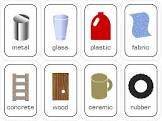 A quality belonging to something, e.g. hardness, conductivity, flexibility, magnetism, transparency.  I can report of my findings to link it to my knowledge about states of matter.I can observe and record what I see in during experiments in notes and tables. I can use a thermometer to measure temperature.I understand the different states of matter: solid, liquid and gas. I understand how some materials can change stateI know the temperature at which some materials change state.I know the part played by evaporation and condensation in the water cycle. I understand the process of the water cycle  I understand how to compare and group different materials by their properties. I understand the process of dissolving. I know how to use my knowledge of the states of matter to help me separate mixtures.I know everyday uses for particular materials due to their properties. I understand how to demonstrate reversible changes and explain irreversible changesI can plan enquiries to investigate the properties of materials and mixtures. I can record data in tables and bar charts. I can report my findings orally and written.Conductor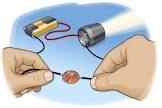 A material that heat or electricity can easily travel through. I can report of my findings to link it to my knowledge about states of matter.I can observe and record what I see in during experiments in notes and tables. I can use a thermometer to measure temperature.I understand the different states of matter: solid, liquid and gas. I understand how some materials can change stateI know the temperature at which some materials change state.I know the part played by evaporation and condensation in the water cycle. I understand the process of the water cycle  I understand how to compare and group different materials by their properties. I understand the process of dissolving. I know how to use my knowledge of the states of matter to help me separate mixtures.I know everyday uses for particular materials due to their properties. I understand how to demonstrate reversible changes and explain irreversible changesI can plan enquiries to investigate the properties of materials and mixtures. I can record data in tables and bar charts. I can report my findings orally and written.Insulator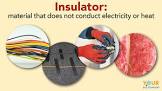 A material that does not let heat or electricity travel through them.I can report of my findings to link it to my knowledge about states of matter.I can observe and record what I see in during experiments in notes and tables. I can use a thermometer to measure temperature.I understand the different states of matter: solid, liquid and gas. I understand how some materials can change stateI know the temperature at which some materials change state.I know the part played by evaporation and condensation in the water cycle. I understand the process of the water cycle  I understand how to compare and group different materials by their properties. I understand the process of dissolving. I know how to use my knowledge of the states of matter to help me separate mixtures.I know everyday uses for particular materials due to their properties. I understand how to demonstrate reversible changes and explain irreversible changesI can plan enquiries to investigate the properties of materials and mixtures. I can record data in tables and bar charts. I can report my findings orally and written.Dissolving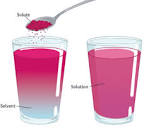 Creating a solution made when solid particles are mixed with liquid particles. I can report of my findings to link it to my knowledge about states of matter.I can observe and record what I see in during experiments in notes and tables. I can use a thermometer to measure temperature.I understand the different states of matter: solid, liquid and gas. I understand how some materials can change stateI know the temperature at which some materials change state.I know the part played by evaporation and condensation in the water cycle. I understand the process of the water cycle  I understand how to compare and group different materials by their properties. I understand the process of dissolving. I know how to use my knowledge of the states of matter to help me separate mixtures.I know everyday uses for particular materials due to their properties. I understand how to demonstrate reversible changes and explain irreversible changesI can plan enquiries to investigate the properties of materials and mixtures. I can record data in tables and bar charts. I can report my findings orally and written.Soluble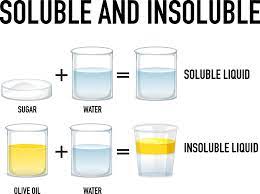 Materials that dissolve. I can report of my findings to link it to my knowledge about states of matter.I can observe and record what I see in during experiments in notes and tables. I can use a thermometer to measure temperature.I understand the different states of matter: solid, liquid and gas. I understand how some materials can change stateI know the temperature at which some materials change state.I know the part played by evaporation and condensation in the water cycle. I understand the process of the water cycle  I understand how to compare and group different materials by their properties. I understand the process of dissolving. I know how to use my knowledge of the states of matter to help me separate mixtures.I know everyday uses for particular materials due to their properties. I understand how to demonstrate reversible changes and explain irreversible changesI can plan enquiries to investigate the properties of materials and mixtures. I can record data in tables and bar charts. I can report my findings orally and written.InsolubleMaterials that don’t dissolve. 